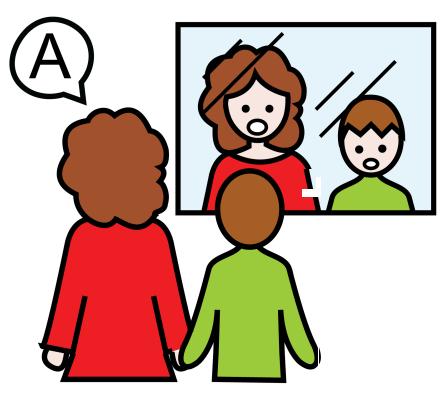 PAUTAS PARA TRABAJAR EL LENGUAJE ORAL EN CASASe trata de una serie de pautas y normas de conducta que los padres deben conocer para potenciar y estimular la adquisición del lenguaje en sushijos. Muchas veces no hace falta más que revisar nuestros hábitos y costumbres a la hora de comunicarnos con los niños e intentar modificarlos oreducirlos, para influir de forma significativa en su desarrollo.Para realizar las actividades que se proponen es necesario buscar momentosen los que se esté relajado y pueda dedicarle un tiempo “exclusivo” a su hijo.Durante unos 30 minutos al día deben desconectar de todas las preocupaciones y  “jugar” con el niño a alguna de las actividades propuestas.No sólo potenciaremos la comunicación en esos momentos sino que tambiénse puede aprovechar cualquier situación que surja (ej: poniendo la mesa, queos ayude mientras que se van diciendo los objetos que se ponen…;cantar una  canción que conozca, etc.).Por lo tanto, habrá actividades que, a partir de una acción espontánea de vuestro hijo, se puedan utilizar para trabajar su habla y, en cambio, otras actividades habrá que enseñárselas primero para que las aprenda. Si no lo hace totalmente bien, no habrá que forzarle, y siempre se deberán valorar susintentos y logros.Es muy importante hacer divertidos “los juegos”, tanto para vosotros comopara vuestro hijo, huyendo de situaciones mecánicas y artificiales.Actividades para mejorar la musculatura orofacialesJugar con él, cara a cara o delante de un espejo, realizando sonidos noverbales relacionados con los labios y la lengua (ej.: besitos, chasquidos delabios y lengua, poner morritos, pucheros, pedorretas, hacer el caramelo,…)y animarle para que os imite. Repetir la acción, sin cansarle. Reforzandosus intentos.La alimentación es importantísima para que el niño mejore la movilidad,coordinación y fuerza de toda la musculatura que interviene en el habla. Esnecesario disminuir la alimentación excesivamente blanda (bocadillos depan de molde, purés, carne muy troceada,…) y aumentar las ocasiones enlas que el niño come bocadillos, trozos de manzana o zanahoria,…Juegos con canciones, palabras y sonidosEnseñarle canciones infantiles sencillas y cortas, acompañándolas degestos adecuados que le permitirán recordarlas más fácilmente y las harámás divertidas (“los 5 lobitos”, “caracol”, “el ratón”, “la babosa”, “tortastortitas”…). Alabad cualquier intento de vocalización aunque no sea igual al propuesto.Si se puede, intentar jugar a juegos de sonidos, tapándole los ojos con unpañuelo, haced ruidos comunes de la casa (ej.: el ring del teléfono, cerrarfuerte una puerta, encender la tele,…) y que intente decir qué ha oído.Pueden “inventarse” el juego de adivinar palabras de un cuento, buscandouna imagen, comience a nombrarla y que el niño la termine. Despuésrepetirla entera y felicitarle por haberla adivinado y dicho tan bien (ej.: “eneste cuento hay una prin-ce-…el niño tendrá que decir –sa-. Muy bien, ¿quéhe visto en el cuento? ¡Genial!”). Poco a poco se irá eliminando el inicio dela palabra para que sea el propio niño el que adivine la imagen que sesolicita.Actividades que potencian la comunicaciónUna actividad muy recomendada para mejorar la intención comunicativa delniño es el uso de un teléfono de juguete. Se le solicitará que marque elnúmero y que llame a familiares o amigos para contarles cosas.Los cuentos son un excelente recurso para desarrollar el lenguaje; tambiénen ellos se aprenden muchas cosas. Aunque los niños no sepan leer, es muy  importante que comenten los dibujos con sus padres y cuenten todo lo que ven en las imágenes y todo lo se imaginan: ¿qué hacen?, ¿a dónde van?, ¿qué dicen?, ¿dónde están?, ¿qué sucede primero?, ¿qué pasarádespués? …Durante las comidas son buenos momentos para hablar con los hijos, yparticipar así de sus inquietudes. Conversando con ellos y escuchando susopiniones se les infunde seguridad y les ayuda a mejorar su intención comunicativa.Reconocer objetos comunesEnseñarle un objeto que le llame la atención, nombrárselo y realizar unaacción que tenga que ver con el objeto (ej.: coche, rodarlo y hacer el ruido“brrron, brrron”). Intentad que os imite con el sonido y la palabra. Tambiénse le puede solicitar que diga para qué sirve y las características de eseobjeto.En general, es importante que se hable mucho con el niño, sobre todoexplicándole aquello que se está haciendo o que se va a hacer, en cualquiersituación: al bañarle, al vestirle, al darle de comer al hermano. etc. Por ejemplo, en el baño: “vamos a bañarnos en el agua como lospeces, vamos a lavar las manos, la tripa, el pelo,…ahora salimos del agua parasecarnos con la toalla azul, y nos vamos a poner el pijama,…”. Siempre conpalabras sencillas, frases cortas y un poco repetitivas.También es conveniente que cuando el niño pida algo “con lengua detrapo” y sin esforzarse en decirlo bien, se le solicite que lo repita bien, nuncainsistiéndole demasiado pero tampoco cediendo a la primera, lo que sepretende es que hable lo mejor posible y él sabe decir muchas cosas bien.En resumen:Utilice gestos que apoyen las palabras para ayudar al niño a una mejor comprensión cuando comience a hablar.Ayude al niño a asociar las palabras con los objetos, figuras, acciones, etc.Cuando hable al niño procure situarse de frente, de forma que éste pueda versus ojos y su boca.Motívele para que se interese en la comunicación (es bueno que intente hablar, aunque no lo haga bien).No insista en que repita para mejorar la pronunciación.No interrumpa constantemente al niño cuando converse con usted para corregirle sus errores al hablar.Sea un buen modelo de lenguaje: Hable claro y lentamente. Repita enseguiday correctamente lo que el niño acaba de decir incorrectamente.Utilice al hablar con el niño un lenguaje sencillo, con frases cortas y palabras fáciles de entender; pero siempre de manera correcta, evitando diminutivos queinfantilicen su lenguaje (ej: no utilizar palabras como nene por niño, guau-guau por perro o chicha por carne).Amplíe las oraciones telegráficas expresadas por el niño agregando las palabras que faltan mientras las repite.Enséñele a responder a estas preguntas: “¿quién?”, “¿Qué?”, “¿Dónde?”, “¿Por qué?”, “¿Cuándo?”.De tiempo al niño para que se exprese por sí mismo. No permita que otros  hablen o contesten por él.Respeten los turnos conversacionales en la familia.Con frecuencia lea al niño cuentos en voz alta o canten canciones juntos.Si su hijo repite algunas sílabas al empezar las palabras (tartamudean y   necesitan más tiempo para expresarse), procure no prestar atención especial ni hacer comentarios, suprimiendo incluso las ayudas comprensivas de “habla  más despacio”, “relájate”, “respira”, “vuelve a empezar”.Es importantísimo que recompense con elogios los esfuerzos de su hijo.En el siguiente enlace podéis encontrar juegos y actividades que favorecen el aprendizaje y relacionados con el lenguaje. Están por niveles, desde Educación Infantil a 6º de Educación Primaria.http.//view.genial.ly/5e70921180c12eofd1814c8c/presentation-para-el-aprendizaje-y-desarrollo-de-habilidades-linguísticas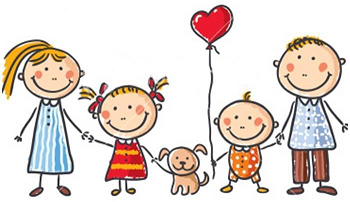 